Publicado en Villanueva de Sigena, Huesca el 27/10/2023 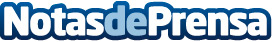 Los portales de aluminio son sinónimo de modernidad y seguridad para el hogarCarpintería Metálica Villanueva destaca cómo los portales de aluminio potencian la experiencia, seguridad y valor de una propiedadDatos de contacto:Salvador VillanuevaCEO974 578 182Nota de prensa publicada en: https://www.notasdeprensa.es/los-portales-de-aluminio-son-sinonimo-de Categorias: Aragón Jardín/Terraza Hogar Construcción y Materiales http://www.notasdeprensa.es